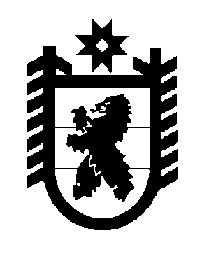 Российская Федерация Республика Карелия    ПРАВИТЕЛЬСТВО РЕСПУБЛИКИ КАРЕЛИЯПОСТАНОВЛЕНИЕот 16 апреля 2015 года № 124-Пг. Петрозаводск О распределении на 2015 год иных межбюджетных трансфертов, не использованных в 2014 году, бюджетам муниципальных образований на государственную поддержку (грант) больших, средних и малых городов – центров культуры и туризма в рамках подпрограмм «Наследие» и «Искусство» государственной программы Российской Федерации «Развитие культуры и туризма»На основании постановления Правительства Российской Федерации от          15 мая 2014 года № 441 «О порядке распределения и предоставления в                    2014 году из федерального бюджета бюджетам субъектов Российской Федерации иных межбюджетных трансфертов на государственную поддержку (грант) больших, средних и малых городов – центров культуры и туризма в рамках подпрограмм «Наследие» и «Искусство» государственной программы Российской Федерации «Развитие культуры и туризма», распоряжения Правительства Российской Федерации от 27 сентября 2014 года № 1909-р,  постановления Правительства Республики Карелия от 23 марта 2009 года                  № 57-П «О порядке предоставления иных межбюджетных трансфертов местным бюджетам из бюджета Республики Карелия» Правительство Республики Карелия п о с т а н о в л я е т:Установить распределение на 2015 год иных межбюджетных трансфертов, не использованных в 2014 году, бюджетам муниципальных образований на государственную поддержку (грант) больших, средних и малых городов – центров культуры и туризма в рамках подпрограмм «Наследие» и «Искусство» государственной программы Российской Федерации «Развитие культуры и туризма» согласно приложению.           Глава Республики  Карелия                       			      	        А.П. ХудилайненПриложение к постановлениюПравительства Республики Карелияот 16 апреля 2015 года № 124-ПРаспределение на 2015 год  иных межбюджетных трансфертов, не использованных в 2014 году, бюджетам муниципальных образований на государственную поддержку (грант) больших, средних и малых городов – центров культуры и туризма в рамках подпрограмм «Наследие» и «Искусство» государственной программы Российской Федерации «Развитие культуры и туризма»                                                              	                                           (рублей) _____________Муниципальное образованиеСуммаСортавальский муниципальный район15 657 466,4ИТОГО15 657 466,4 